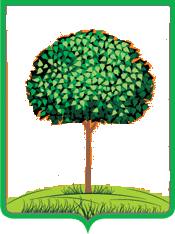 Департамент образованияадминистрации города ЛипецкаМУНИЦИПАЛЬНОЕ БЮДЖЕТНОЕ ОБЩЕОБРАЗОВАТЕЛЬНОЕ  УЧРЕЖДЕНИЕ ГИМНАЗИЯ № 1ПРИКАЗО проведении декады правовых знанийНа основании приказа департамента образования администрации г.Липецка №257 от 25.03.2014 г. «О проведении декады правовых знаний в образовательных учреждениях г.Липецка», в целях реализации комплексного подхода к проблеме предупреждения социально опасных явлений в подростковой средеПРИКАЗЫВАЮ:Организовать проведение декады правовых знаний в гимназии с 06 по 17 апреля 2014 года.Классным руководителям 1-11 классов провести классные часы, беседы по формированию законопослушного поведения учащихся через разъяснение требований законодательства в сфере имущественных преступлений, профилактики наркомании и противодействия незаконному обороту наркотиков, противодействия экстремизму.Классным руководителям в рамках родительских собраний проинформировать родителей о причинах асоциального поведения подростков, социальных и медицинских последствиях употребления алкоголя, наркотиков, ПАВ, проблеме детского суицида, о случаях самовольного ухода учащихся из образовательных учреждений.Организовать беседы с инспектором ПДН Порядиной И.А. «Административная и уголовная ответственность» для учащихся 7-9 классов.Использовать интерактивные формы проведения внеклассных мероприятий по формированию правовой культуры учащихся.Использовать при проведении мероприятий психолого-педагогические рекомендации, информационные буклеты, памятки, брошюры по вопросам предупреждения противоправных действий, пьянства, наркомании, жестокого обращения с детьми, семейных конфликтов.Утвердить план проведения декады правовых знаний в гимназии. (Приложение №1)Контроль за исполнением приказа возложить на заместителя директора Рыжкову Н.Н.Директор МБОУ гимназии №1 					В.М.ЦопаПриложение 31 к приказу №90-1-о от 31.03.2015 г.План проведения декады правовых знанийВ МБОУ гимназии №131.03.2014г.г. Липецк№ 90-1-о№ п/пНаименование мероприятияДатапроведенияКлассыОтветственные1Общегимназическая линейка «Открытие декады правовых знаний»06.043-11Администрация2Общегимназическая линейка «Подросток и закон»13.043-11Классные руководители3Классные часы на правовую тематикуПо графику1-11Классные руководители4Встречи с инспектором ПДН «Административная и уголовная ответственность»14-17.047-9Рыжкова Н.Н.Порядина И.А.5Реализация проекта «Эрудит».Игра «Правознай-ка»06.0408.045-е кл.6-е кл.Разводова Е.В.6Правовой турнир11.0413.047-е кл.9-е кл. Ларькова Л.В.7Информационные пятиминутки о правах человека, правах избирателяПо расписанию5-11Учителя обществознания8Круглый стол «Народ. Выборы. Власть»09.0411-е кл.Глаголева Т.В.9Деловая игра «Отцы и дети»10.0410-е кл.Глаголева Т.В.